Uso exclusivo da CEUAP-UFCProtocolo No: Data de entrada: Data de aprovação: 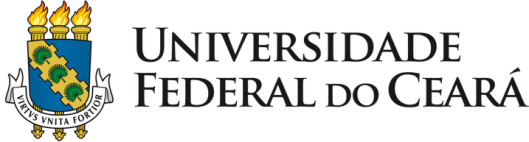 COMISSÃO DE ÉTICA NO USO DE ANIMAIS DE PRODUÇÃO  			    CEUAP-UFC_________________________________________________________________________________________________FORMULÁRIO UNIFICADO PARA SOLICITAÇÃO DE AUTORIZAÇÃO PARA USO DE ANIMAIS EM EXPERIMENTAÇÃOPROTOCOLO PARA USO DE ANIMAIS Formulário baseado na Resolução Normativa CONCEA nº 27, de 23 de outubro de 2015Data de início da atividade:___/__/___Data de término da atividade:___/__/___RESPONSÁVEL3.Sobre a atividade envolvendo animais:a) 5.Local, data e assinatura do coordenador:_____________, ___/___/________________________________Nome do coordenadorTÍTULO DO PROJETO/AULA PRÁTICA/TREINAMENTONome: Nome: Instituição: Departamento: Telefone: E-Mail: Vínculo com a Instituição: [  ] Docente/Pesquisador [  ] Técnico de Nível Superior[  ] Jovem pesquisador[  ] Pesquisador visitanteVínculo com a Instituição: [  ] Docente/Pesquisador [  ] Técnico de Nível Superior[  ] Jovem pesquisador[  ] Pesquisador visitanteA atividade sofreu alguma alteração em relação à proposta inicial apresentada à CEUAP?Não (   )Sim (   ) Descrever detalhadamente.b) Descreva a seguir quais as espécies, linhagem, sexo e quantidade dos animais efetivamente utilizados na atividade. b) Descreva a seguir quais as espécies, linhagem, sexo e quantidade dos animais efetivamente utilizados na atividade. b) Descreva a seguir quais as espécies, linhagem, sexo e quantidade dos animais efetivamente utilizados na atividade. b) Descreva a seguir quais as espécies, linhagem, sexo e quantidade dos animais efetivamente utilizados na atividade. b) Descreva a seguir quais as espécies, linhagem, sexo e quantidade dos animais efetivamente utilizados na atividade. b) Descreva a seguir quais as espécies, linhagem, sexo e quantidade dos animais efetivamente utilizados na atividade. ESPÉCIELINHAGEMIDADEPESO APROX.QUANTIDADEQUANTIDADEESPÉCIELINHAGEMIDADEPESO APROX.MFTotalTotalTotalTotalc) Caso o número de animais autorizados seja diferente do número de animais utilizados, justifique.d) Ocorreram acidentes relacionados ao trabalho com os animais?(  ) Não(  ) Sim. Descrever e relatar as medidas de contingenciamento, controle e prevenção de acidentes, tomadas a partir do ocorrido.